Уважаемые владельцы сертификатов материнского (семейного) капитала!

01.03.2020г вступил в силу Федеральный закона №35-ФЗ «О внесении изменений в отдельные законодательные акты Российской Федерации по вопросам, связанным с распоряжением средств материнского (семейного) капитала» от 26.02.2020 г..
С 01.03.2020г при распоряжении средствами материнского (семейного) капитала письменное нотариальное обязательство об оформлении жилого помещения в общую долевую собственность не требуется.
Обращаем Ваше внимание, что обязанность выделить доли всем члена семьи в приобретенном (построенном) жилом помещении с владельца сертификата не снимается.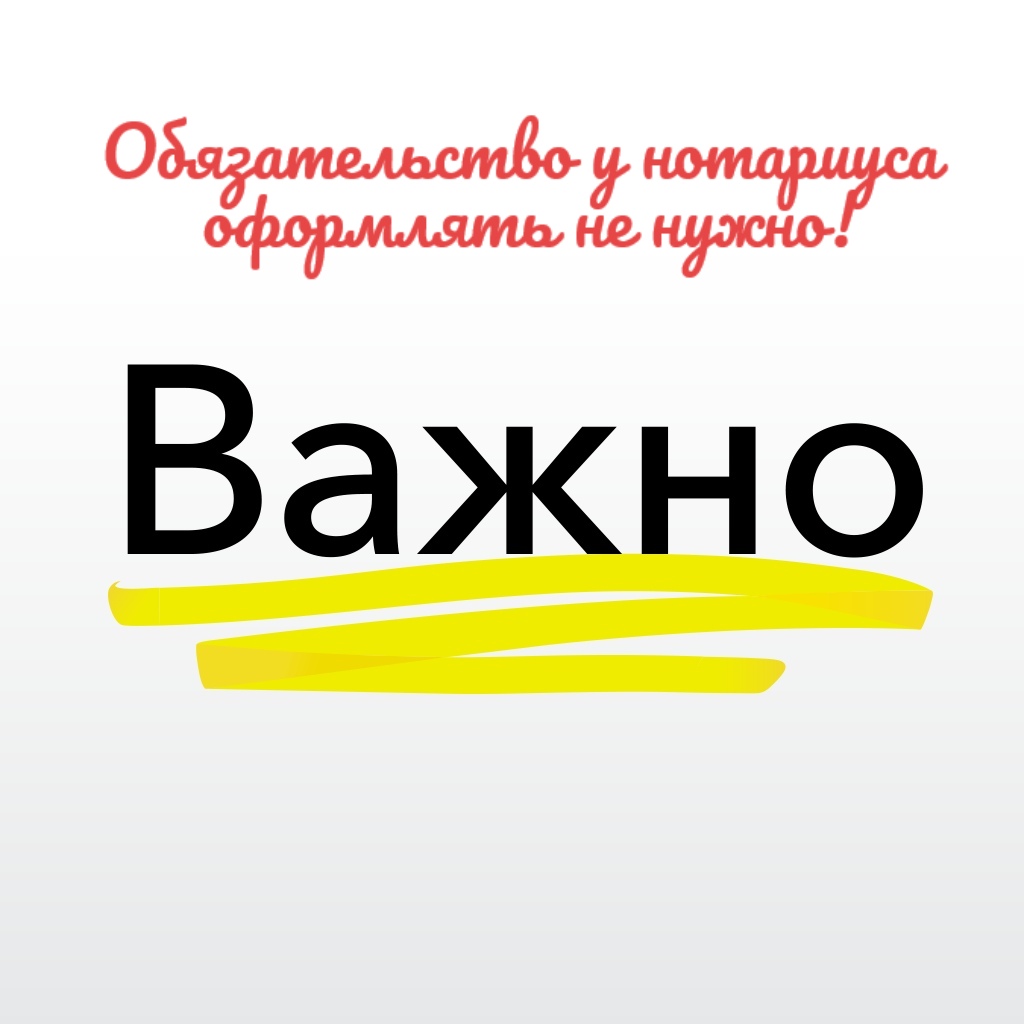 